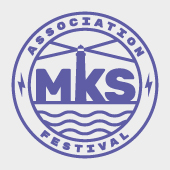 5ème Grand Défi « Folk-World-Trad » du festival MusiKenSaireDOSSIER DE CANDIDATURE – A envoyer avant le 31 juillet à contact@musikensaire.frNom du Groupe :……………………………………………………………………………………………………………………….Composition du Groupe :-	………………………………………………….-	………………………………………………….-	………………………………………………….-	………………………………………………….-	………………………………………………….-	………………………………………………….-	………………………………………………….Biographie      :……………………………………………………………………………………………………………………………………………………………………………………………………………………………………………………………………………………………………….…………………………………………………………………………………………………………………………………………………………….…………………………………………………………………………………………………………………………………………………………….Concerts  2020- 2022  :………………………………………………………………………………………………………………………….…………………………………………………………………………………………………………………………………………………………….…………………………………………………………………………………………………………………………………………………………….…………………………………………………………………………………………………………………………………………………………….Revue de Presse (fichier à joindre)Liens d’écouteYoutube :Soundcloud :Bandcamp :Autre :Si envoi de fichier audio par mail, cochez la case	et joignez votre fichier (quatre titres)Fiche technique :                 Instruments acoustiques et électroacoustiques de préférence (Pas de batterie)Informations complémentaires :…………………………………………………………………………………………………………………………………………………………….…………………………………………………………………………………………………………………………………………………………….…………………………………………………………………………………………………………………………………………………………….…………………………………………………………………………………………………………………………………………………………….…………………………………………………………………………………………………………………………………………………………….Contact du groupe :Nom :………………………………………….	Prénom :……………………………………….. Téléphone :……………………………………………. E-mail :……………………………………….. Association éventuelle :Nom :……………………….. SIRET :…………………………. Réseaux sociaux : Facebook :Autres :Joindre photos par mailN°MusicienInstrumentMic/DIRemarque